KLASA: 351-02/21-01/01URBROJ: 2186/10-01/1-21-03Vidovec, 10. ožujka 2021. godineNa temelju članka 36. stavka 9. Zakona o održivom gospodarenju otpadom („Narodne novine“, broj 94/13, 73/17, 14/19 i 98/19) i članka 31. Statuta Općine Vidovec („Službeni vjesnik Varaždinske županije“ broj 04/18), Općinsko vijeće Općine Vidovec na 28. sjednici održanoj 10. ožujka 2021. donosi ZAKLJUČAKo usvajanju Izvješća o lokacijama i količinama odbačenog otpada, troškovima uklanjanja odbačenog otpada i provedbi mjera za sprječavanje nepropisnog odbacivanja otpada te mjera za uklanjanje otpada na području Općine Vidovec u 2020. godiniČlanak 1.Usvaja se Izvješće o lokacijama i količinama odbačenog otpada, troškovima uklanjanja odbačenog otpada i provedbi mjera za sprječavanje nepropisnog odbacivanja otpada te mjera za uklanjanje otpada na području Općine Vidovec u 2020. godini, KLASA: 351-02/21-01/01, URBROJ: 2186/10-02/1-21-01, od dana 03. ožujka 2021. godine.Članak 2.Izvješće iz članka 1. ovoga Zaključka nalazi se u prilogu i njegov je sastavni dio. Članak 3.Ovaj Zaključak objaviti će se u „Službenom vjesniku Varaždinske županije“.              OPĆINSKO VIJEĆE OPĆINE VIDOVEC                       PREDSJEDNIK 	           Zdravko Pizek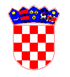     REPUBLIKA HRVATSKA    VARAŽDINSKA ŽUPANIJA    OPĆINA VIDOVEC    Općinsko vijeće